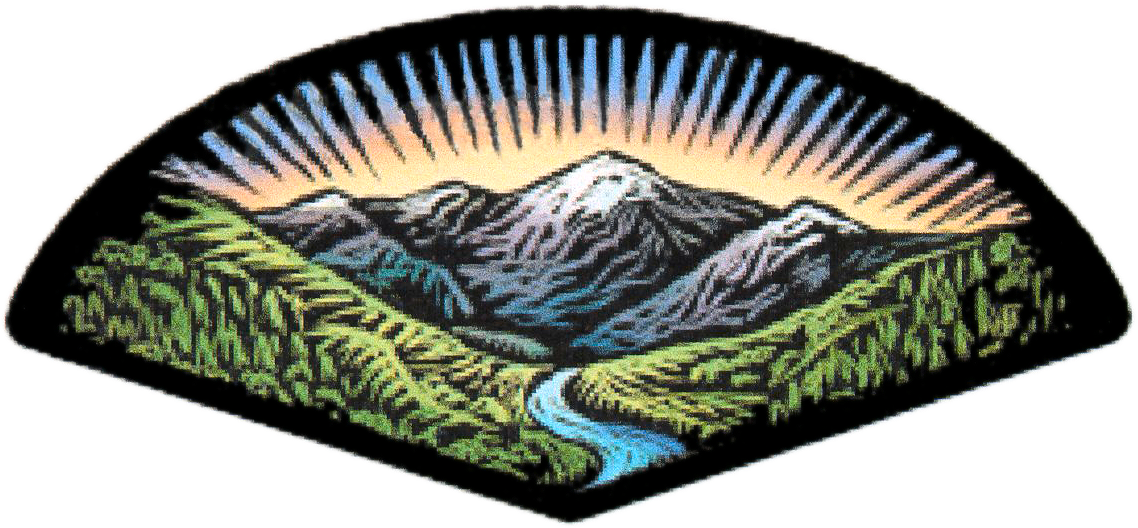 REGULAR BUSINESS MEETING OF TUESDAY, JULY 19th, 2022M I N U T E SThe JULY 19th, 2022, regular business meeting of the Foothill Chapter of ICC was held via Zoom and at the City of Rancho Cucamonga. 16 attendeesCALL TO ORDER- 12:10AM BOARD MEMBERS PRESENT:President.…………………………………………….	Eric BeilsteinSECRETARY/TREASURER…………………………….	jEFF BAUGHMAN- ABSENTPAST PRESIDENT……………………………………… MERRY WESTERLIN- ABSENT Board Member……………………………………….	JOHN THOMPSON board Member……………………………………….	jAMES cAROBOARD MEMBER……………………………………….  ROBERT FISHER-virtualBoard Member……………………………………….	Kirk SCHLANGEN- ABSENTApproval of the minutes of previous meetingNO Motion – No quorum at last meeting.TREASURER’S REPORTNO updateCOMMITTEE REPORTIn person / hybrid ICC Foothill Chapter meeting will continue in July at the City of Rancho Cucamonga.James Caro: Membership Renewal will be sent out electronically (established/current email list) he has received updated memberships dues – Eric to coordinate with Merry for deposit.Susan Dowty (unable to attend) provided news/announcements that were sent via email to members- Adoption video available- see link.   Administrative amendments or Technically amendments-process.180day code adoptions by July 1, 2022  Preorder for 2022 code books available June for Electronic, Pdf, or Physical Hard 	copies (M.E.P. books only available in physical) pre order availableAug 15th Validation DeadlineICC September 20th. Conference.	Pod Cast.Allen Wong: provided CEC Updates: cont.- Efficiency Division Update July Bulletin	Release of Blueprint 138- Provided   2022 Energy Code link on web page-	Question on the percentage of effective or efficiency percentage of improvements for 	energy code?  Understanding the Level of efficiency for updated Code of 2022	July 13th “Reach Code” explanation of more then min. Gary S.: Energy Code Ace:  provide Seminar schedule snap shot. 	September 12th. Residential Standard SFR 	Aug 17th and 18th 2day Virtual 4hr- SFR plan examination seminar. OLD BUSINESS: NEW BUSINESS:  Board Member election approachDownload of CALBO audit- letter THE BOARD will review prior to releaseGOOD OF THE ORDERThe following topics were discussed: Discussion of CALBO Topics- for upcoming code updates(Tesla) EV Charging Stations- Bollard requirement for standalone charging or battery storage protection.EV charging or EV Storage systems-LA County Fire review and approval.Location- of wheel stops with install- 24” to back of the wheel stop vs 24” to the front.ADU-laterals made of BCP. Is not approved under structure.  Building drain not sewer. Review	CPC 7.18.3Sewer availability vs Septic Systems-sizing of a private system (2ac).  Case: Lot split regional water board. Trenching and back fill exceeds 5’0” depth shoring required and (90% compaction test).Age of building (80’) and potential failure or the existing structures. (Mansard roof of mall.)Community Improvement annual inspection of 30unit apartment unit.  (Inspection)Landlord loop hole to notice to vacate apartment in 60days for remodel work on apartments “substanianal remodel” definition (time and duration of vacancy)Hotel/Motel ADA accessibilityHotel/Motel- conversation to long-term stay.  Appeals Board Process-selection ADJOURNMENT: 1:41 PMNEXT BUSINESS MEETING-		Date: aUG 16, 2022Location:  In person at City of Rancho Cucamonga and via ZoomOnline log in info: https://zoom.us/j/92504824612?pwd=SVlpTWUvTUR2NDlEUW5YYS9ucmxTUT09 Meeting ID: 925 0482 4612 
Passcode: 071528 Time:	12:00 – 1:30 p.m.Board members arrive at 11:30amRespectfully submitted,Robert Fisher for Jeff Baughman- Secretary/Treasurer